Курс: 1, группа: МЛ 199Дисциплина: МатематикаФИО преподавателя: Акимова А.Н.ТЕМА: Уравнение касательной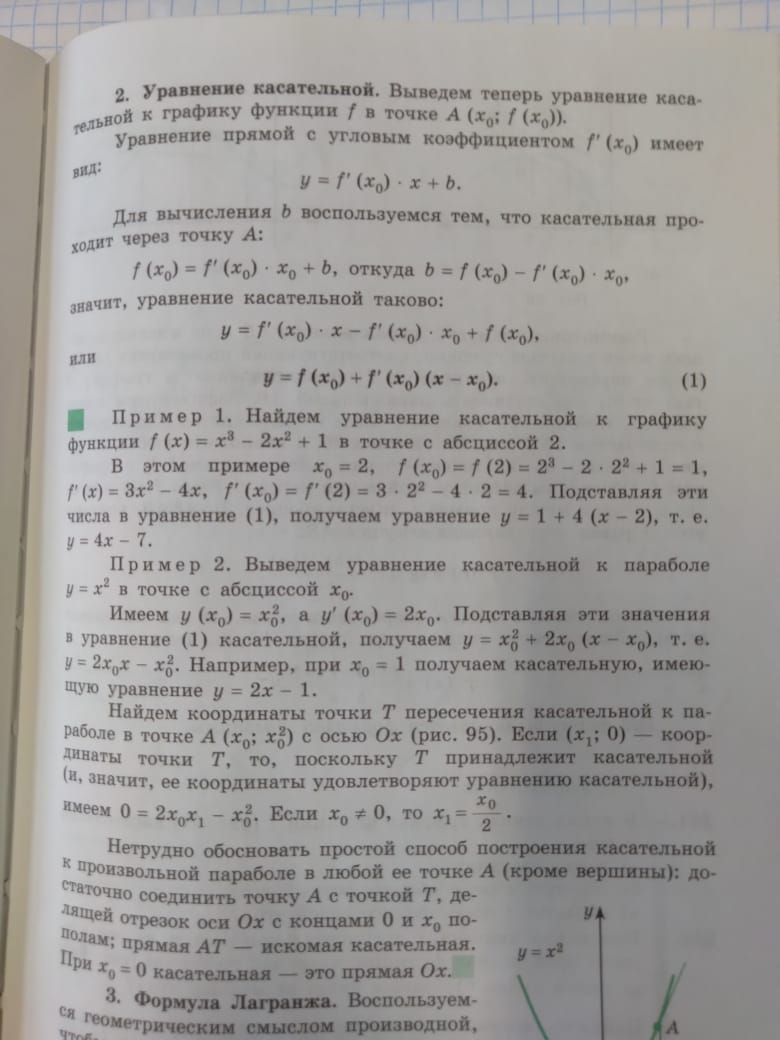 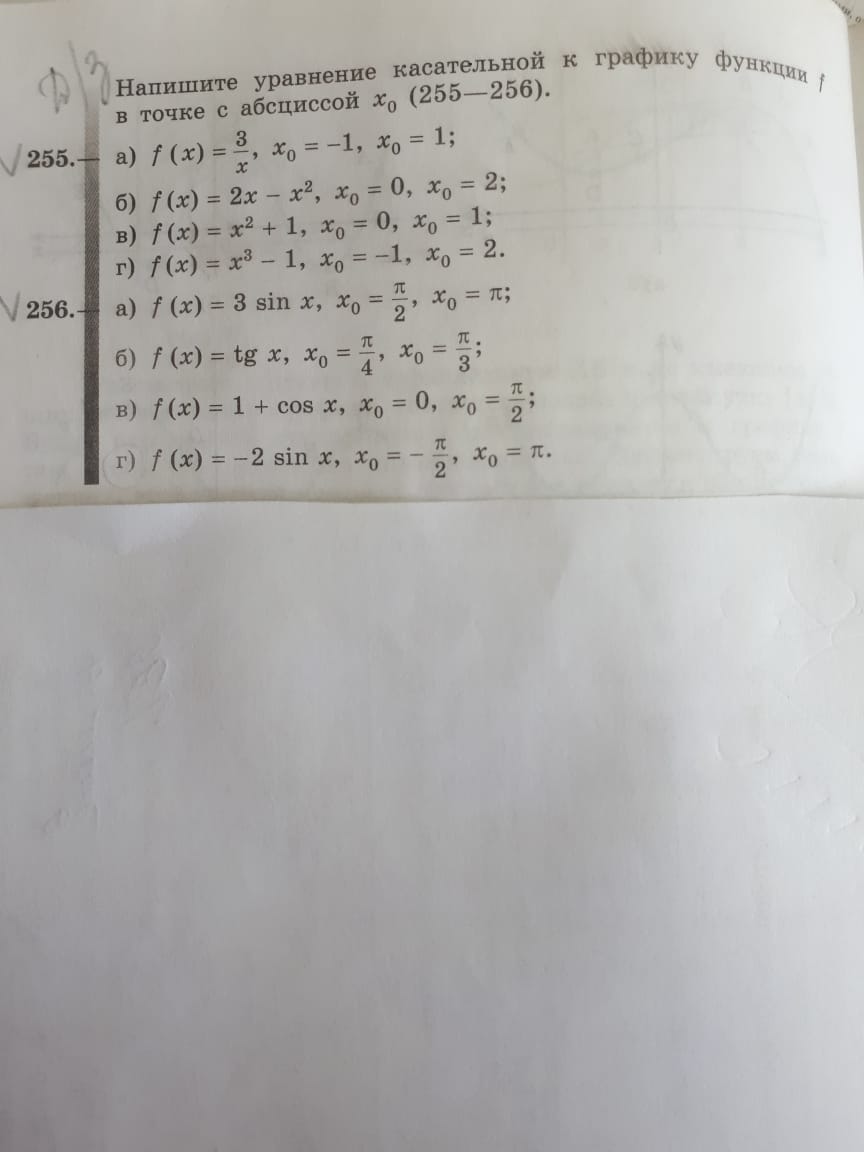 ЗаданиеСделайте конспект, разберите примеры в параграфе, выполните №255, №256.  Примечание: Решения сдать в электронном формате (фото) до 23.03.2020 на электронную почту albina_akimowa@mail.ru  